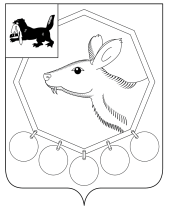 10.06.2021г№16/9РОССИЙСКАЯ ФЕДЕРАЦИЯИРКУТСКАЯ ОБЛАСТЬМУНИЦИПАЛЬНОЕ ОБРАЗОВАНИЕ«БАЯНДАЕВСКИЙ РАЙОН»ДУМАРЕШЕНИЕО ВНЕСЕНИИ ИЗМЕНЕНИЙ В РЕШЕНИЕ ДУМЫ МУНИЦИПАЛЬНОГО ОБРАЗОВАНИЯ «БАЯНДАЕВСКИЙ РАЙОН» от 28.07.2020г. №10/1 «ОБ УТВЕРЖДЕНИИ ПОЛОЖЕНИЯ О БЮДЖЕТНОМ ПРОЦЕССЕ В МО «БАЯНДАЕВСКИЙ РАЙОН»»В соответствии с Бюджетным кодексом Российской Федерации, руководствуясь ст.ст. 27, 47, Устава МО «Баяндаевский район, ДУМА РЕШИЛА:В пункте 1 подпункте 11 статьи 5а) дополнить абзацем следующего содержания установить, что в 2021 году объем муниципального долга  может превысить ограничения, установленные пунктами 4 и 5 статьи 107 Бюджетного кодекса Российской Федерации, на сумму, не превышающую объема бюджетных ассигнований, направленных на финансовое обеспечение мероприятий, связанных с профилактикой и устранением последствий распространения коронавирусной инфекции.В пункте 1 подпункте 4 статьи 8 а) дополнить абзацем следующего содержания	 установить, что в 2021 году дефицит бюджета  может превысить ограничения, установленные 3 статьи 92.1 Бюджетного кодекса Российской Федерации, на сумму бюджетных ассигнований, направленных на финансовое обеспечение мероприятий, связанных с профилактикой и устранением последствий распространения коронавирусной инфекции.В пункте 2 статьи 21дополнить абзацами следующего содержания1. Установить, что в ходе исполнения бюджета в 2021 году дополнительно к основаниям для внесения изменений в сводную бюджетную роспись бюджета установленным бюджетным законодательством Российской Федерации, в соответствии с решениями Администрации МО «Баяндаевский район» в сводную бюджетную роспись бюджета без внесения изменений в решение Думы МО «Баяндаевский район» о бюджете  на 2021 год и на плановый период 2022 и 2023 годы  могут быть внесены изменения:1) в случае перераспределения бюджетных ассигнований на финансовое обеспечение мероприятий, связанных с предотвращением влияния ухудшения экономической ситуации на развитие отраслей экономики, с профилактикой и устранением последствий распространения коронавирусной инфекции;2) в случае перераспределения бюджетных ассигнований между видами источников финансирования дефицита бюджета;3) в случае получения дотаций из других бюджетов бюджетной системы Российской Федерации.2. Внесение изменений в сводную бюджетную роспись по вышеперечисленным  основаниям, может осуществляться с превышением общего объема расходов, утвержденных решением Думы МО «Баяндаевский район» о бюджете на 2021 год и на плановый период 2022 и 2023 годы.3. Настоящее решение подлежит официальному опубликованию в районной газете «Заря» и на официальном сайте МО «Баяндаевский район» в информационно-телекоммуникационной сети «Интернет».Председатель Думы                                                                                                                                  МО «Баяндаевский район»                                                                                                                        В.Т. ЕликовМэр МО «Баяндаевский район»                                                                                               А.П. Табинаев